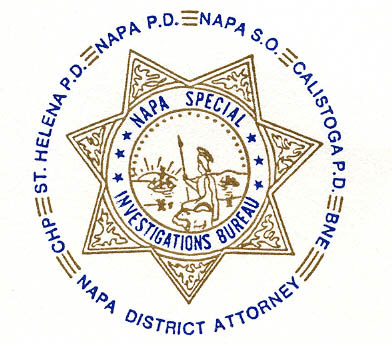 NSIB GOVERNING BOARD MEETINGNo Quorum March 28, 2013All agenda items re-agendized to April 25UPDATE: APRIL 25 MEETING POSTPONED TO MAY 23